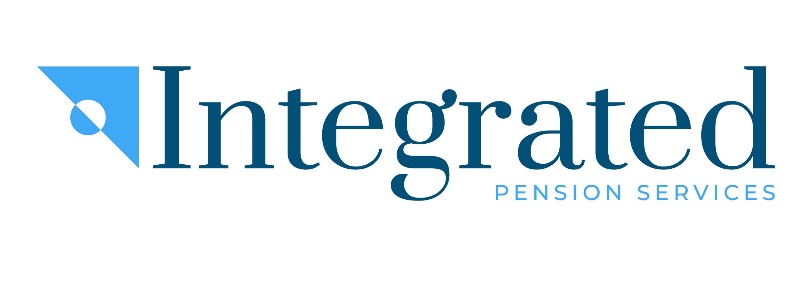 Address Change NotificationWe are excited to announce our newly updated official address in Leominster, MA.As we have continued our business growth and added several new team members in different states, we have been transitioning over the past 2 years to a 100% virtual office environment.    Our service remains the same.  We hope this provides you clear detail on where to reach us by mail.Effective immediately, we kindly ask you to update your records with our address for these specific matters:For invoices and payments please use the following address:Integrated Pension Services, Inc.2490 Black Rock Turnpike #318Fairfield, CT  06825For all other inquires or official business, please mail your inquiry or documents to:Integrated Pension Services, Inc.435 Lancaster St.  Suite 330 ELeominster, MA  01453Our office phone and fax numbers remain the same.  Office (978) 847-0140  Fax (978) 847-0139Please do not hesitate to let us know if you have any questions.Thank you for updating your records.